Shrewsbury House Community Centre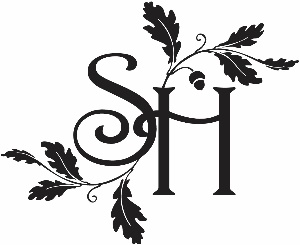 Bushmoor Crescent, Shooters Hill, London SE18 3EGwww.shrewsburyhouse.org      admin@shrewsburyhouse.org 020 8854 3895Company No.02695822             Charity No.1011659Application to vote by Proxy: Annual General MeetingOnly one person can apply to vote by proxy using this form.  Please write in black ink and use BLOCK LETTERS.  When you have completed every section and signed the form yourself, please return to: Manager, Shrewsbury House Community Association, Bushmoor Crescent, Shooters Hill, London SE18 3EG (admin@shrewsburyhouse.org)I want to vote by proxy at the Annual General Meeting on 20th November 2020:Declaration:  I have asked the person I have named as my proxy and confirm that he/she is willing and able to be appointed to vote on my behalf.  As far as I know the details on this form are true and accurate.This form must be returned or emailed toto Shrewsbury House by noon on 20th November 2020About YouSurnameFirst NamesAddress (where you are registered to vote)Address (where you are registered to vote)PostcodeTel:Mob:Email:Email:About your proxyAbout your proxySurnameFirst namesRelationship to you (if any)Relationship to you (if any)AddressAddressPostcodeTel:Mob:Email:Email:SignatureDate